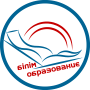 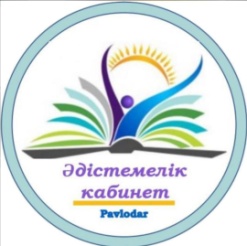 Павлодар қаласы білім беру бөлімі әдістемелік кабинеті                                                                «Сабақты тиімді жоспарлау: мұғалім көшбасшылығы» жас мамандардың семинар – практикум бағдарламасыПрограмма городского семинаар – практикума молодых специалистов«Эффективное планирование урока: лидерство учителя»Өткізу күні: 2023 жыл, 4 мамырӨткізу уақыты: 15:00 -17.00Өткізу орны: «Павлодар қаласының №7 жалпы орта білім беру мектебі» КММБекітемінӘдістемелік кабинетмеңгерушісінің м.аШ.Нурахметова   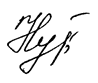  «4»  мамыр 2023 ж№УақытТақырыбыЖауапты тұлғаның мұғалімнің аты-жөні1.15.00-16.30 - тиімді оқыту мен оқу үдерісінің құрамдастарын анықтау;- мұғалімнің көшбасшылығын әріптестермен ынтымақтастыққа бағытталған әрекет ретінде анықтауАльмагамбетов К.С., ст.менеджер, тренер ЦПМ2- определить составляющие эффективного процесса преподавания и обучения;-определить лидерство учителя как деятельность, направленную на сотрудничество с коллегамиНыгметова Б.Ж., к.п.н, тренер ЦПМ316.30-17.00РефлексияНурахметова Ш.С., и.о. заведующей МК ГОО